Дальневосточный  филиал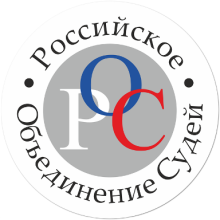 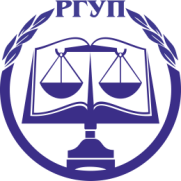 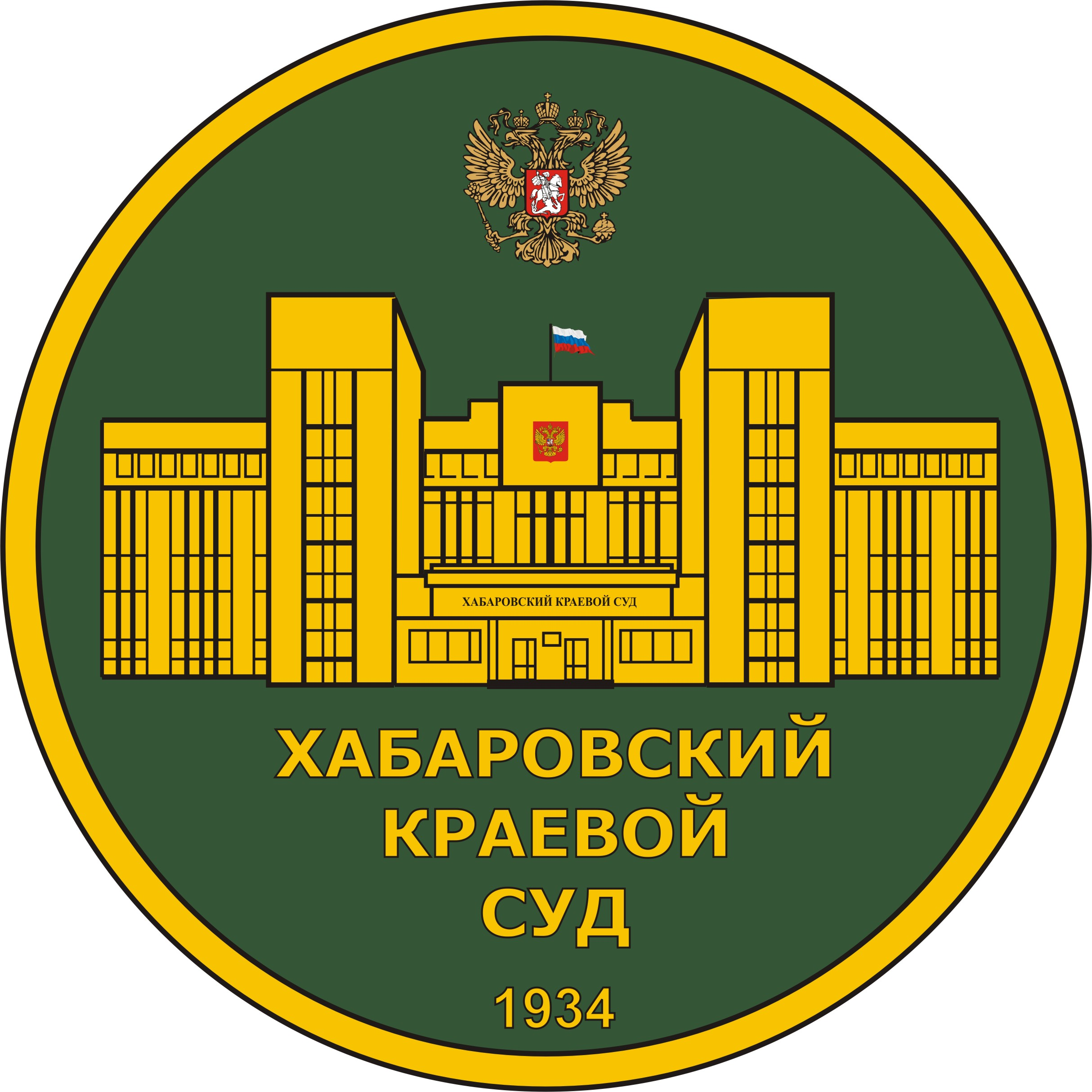 ФЕДЕРАЛЬНОГО ГОСУДАРСТВЕННОГО БЮДЖЕТНОГО ОБРАЗОВАТЕЛЬНОГО УЧРЕЖДЕНИЯ ВЫСШЕГО ОБРАЗОВАНИЯ«Российский государственный университет правосудия»Хабаровский краевой судРоссийское объединение судей в Хабаровском краеМЕЖДУНАРОДНАЯ НАУЧНО-ПРАКТИЧЕСКАЯ ОНЛАЙН КОНФЕРЕНЦИЯ«НАЦИОНАЛЬНЫЕ ПРАВОВЫЕ АКТЫ: ТРАНСФОРМАЦИИ ТОЛКОВАНИЯ И ПРАВОПРИМЕНЕНИЯ»26 июня 2020 г. Уважаемые коллеги!Дальневосточный филиал ФГБОУ ВО «РГУП» совместно с Хабаровским краевым судом и Российским объединением судей в Хабаровском крае приглашает Вас принять участие в  Международной научно-практической онлайн конференции «Национальные правовые акты: трансформации толкования и правоприменения», которая состоится 26 июня 2020 года.В работе конференции примут участие ведущие правоведы высших образовательных учреждений и научно-исследовательских институтов, судьи и практикующие специалисты из Российской Федерации и зарубежных государств. Язык конференции русский.На конференции предлагается рассмотреть вопросы, затрагивающие теоретико-правовые аспекты герменевтики национальных правовых актов, актуальные проблемы практики применения норм уголовного, уголовно-процессуального, административного, гражданского и других отраслей права. В рамках конференции планируется работа двух секций:1. Секция толкования национальных правовых актов.2. Секция применения национальных правовых актов.Для участия в конференции необходимо до 22 июня 2020 года отправить заявку (приложение 1) на электронный адрес a.porohnenko-rgup@yandex.ru (с пометкой «на конференцию»).Материалы конференции будут опубликованы сборнике статей и размещены в РИНЦ. Доклады предоставляются в электронном виде. Объем:  до 10 страниц. Шрифт: Times New Roman, 14. Интервал: полуторный. Сноски постраничные, сплошные. Параметры страницы: все поля по 2 см. Наименование файла должно начинаться с фамилии и инициалов автора. В докладе должны быть указаны: ФИО, ученая степень, звание, должность, место работы, аннотация и ключевые слова на русском и английском языках, список источников. Ответственность за достоверность представляемых материалов несут авторы. Оригинальность работы должна составлять не менее 70 %. Публикация и участие в конференции бесплатное.Оргкомитет оставляет за собой право отклонять заявки и материал для опубликования, не соответствующие теме конференции и требованиям, предъявляемым к их оформлению.Доклады принимаются до 22 июня 2020 года. Предоставление доклада означает согласие автора с его публикацией и размещением в РИНЦ.Регламент работы конференции14.00–15.00 – регистрация участников15.00‒16.30 – пленарное заседание16.30–18.30 – работа секций 18.30‒19.00 – подведение итогов конференцииКонтакты Оргкомитета конференцииЕ-mail: a.porohnenko-rgup@yandex.ru  (с пометкой «на конференцию»).Тел.: (4212) 910-330; m.tuliglovich-rgup@yandex.ru  заместитель директора по УВР ДВФ ФГБОУ «РГУП», кандидат юридических наук, доцент Тулиглович Максим Анатольевич;(4212) 910-332;  a.porohnenko-rgup@yandex.ru, младший научный сотрудник кафедры уголовного права, Порохненко Александр Витальевич. С уважением,Директор Дальневосточного  филиалаФГБОУВО «РГУП»							            К.А. ВолковПриложение 1 Регистрационная форма заявки участникаМеждународной научно-практической конференции«НАЦИОНАЛЬНЫЕ ПРАВОВЫЕ АКТЫ: ТРАНСФОРМАЦИИ ТОЛКОВАНИЯ И ПРАВОПРИМЕНЕНИЯ»26 июня 2020 г.Фамилия, имя, отчество участникаГород (страна)Место работыДолжность Ученая степеньУченое звание Тема доклада (сообщения)Контактный телефонЭлектронная почта